For Immediate Release: 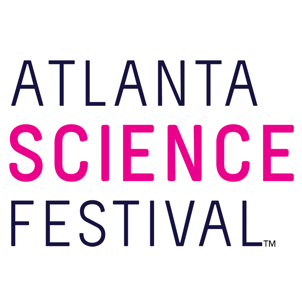 Contact: Jon Waterhouse | Lenz, Inc. 404.373.2021jwaterhouse@lenzmarketing.comAtlanta Science Festival unveils reimagined 2021 programmingAtlanta’s preeminent science celebration announces virtual/in-person hybrid with more than 80 events February 16, 2021 (Atlanta) — Atlanta Science Festival (ASF), the city’s premier celebration of all things science, returns March 13-27. With science relevant now more than ever, the Festival reimagines itself as a virtual/in-person hybrid featuring more than 80 events.“We’re excited about continuing the tradition of Atlanta Science Festival by offering access to science during a time when its impact on the world is so very important and crucial,” says Meisa Salaita, executive co-director of Science ATL – the engineers of the Atlanta Science Festival. Whether you want to get out of the house in a safe, socially-distant environment or participate virtually from home, you can expect events about environmental science and climate, opportunities for hands-on experiments, walks and scavenger hunts, deep dives into learning about local organisms, and plenty of other science-based fun. This includes going green with homemade solar power, enjoying a streamed science-inspired performance, building a brain, taking a nighttime walk through Fernbank Forest, and much more.A trio of new signature events highlights the 2021 Atlanta Science Festival:Atlanta 40 - A celebration of 40 notable organisms of the region featuring entertaining videos created by experts and luminaries, along with mini conservation challenges for each. Discovery Walks - Four family-friendly, self-guided walks featuring exciting science stops. Pick up a free Discovery Walks map for a COVID-friendly science adventure through some of the coolest neighborhoods and parks in Atlanta.  City Science Quest - With help from your mobile device, uncover Atlanta’s innovations, discoveries, and STEM careers by completing missions from the comfort of your own home in this app-based scavenger hunt. Prizes will be awarded for these interactive missions.Additionally, ASF sheds light on COVID-19 with specific events putting healthcare and the pandemic under the microscope. From candid conversations regarding vaccines to busting pandemic-related myths, ASF allows festival goers the chance to expand their understanding of these historic and challenging times.“We’ll not only continue our celebration of science,” says executive co-director Jordan Rose, “but use it as an opportunity to share knowledge that inspires and empowers others to make our world a better place.”For additional press releases, a full schedule, updates, photos, and more, visit the Press Room at: AtlantaScienceFestival.org/press-room.Interviews are available upon request.About the Atlanta Science Festival In its eighth year, the Atlanta Science Festival is a two-week celebration of science and technology. For 2021, it will be a virtual/in-person hybrid with more than 80 engaging events taking place March 13-27. Events topics range from environmental science and climate to healthcare and COVID, and feature hands-on experiments, walks and scavenger hunts - and so much more. The Atlanta Science Festival is engineered by Science ATL and 50+ community partners, with major support from founders Emory University, Georgia Institute of Technology, and the Metro Atlanta Chamber, and sponsors UPS, International Paper, Georgia Power, Cox Enterprises, Mercer University and others. To learn more, visit AtlantaScienceFestival.org.###